ANKIETA REKRUTACYJNA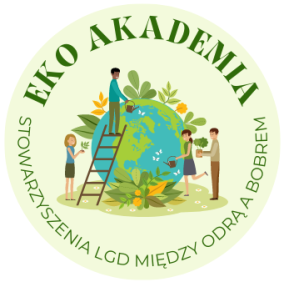 DO PROJEKTU pt. „EKO Akademia Stowarzyszenia LGD Między Odrą a Bobrem”Ja niżej podpisana(y) oświadczam, iż: deklaruję chęć udziału mojego dziecka w projekcie „EKO Akademia Stowarzyszenia LGD Między Odrą a Bobrem”;zostałam(em) poinformowana(y), że projekt jest finansowany ze środków Województwa Lubuskiego w ramach Lubuskich Obywatelskich Inicjatyw Młodzieżowych;dane przedstawione w niniejszym formularzu zgłoszeniowym odpowiadają stanowi faktycznemu i są prawdziwe.……..……………………………………………  (DATA I PODPIS RODZICA/OPIEKUNA PRAWNEGO)OŚWIADCZENIE O WYRAŻENIU ZGODY NA WYKORZYSTYWANIE WIZERUNKUJa, niżej podpisana(y): ……………………………………………………………………………………………… (IMIĘ I NAZWISKO),na podstawie art. 81 ust. 1 Ustawy z dnia 4 lutego 1994r. (tj. Dz. U. z 2021, poz. 1062 ze zm.) o prawie autorskim i prawach pokrewnych oświadczam, że wyrażam zgodę na utrwalanie oraz nieodpłatne, wielokrotne, rozpowszechnianie wizerunku mojego dziecka oraz na publikację z wizerunkiem na portalach społecznościowych oraz stronach WWW w celach edukacyjnych, promocyjnych oraz informacyjnych związanych z realizacją projektu „EKO Akademia Stowarzyszenia LGD Między Odrą a Bobrem” finansowanego ze środków Województwa Lubuskiego w ramach Lubuskich Obywatelskich Inicjatyw Młodzieżowych;Niniejsza zgoda zostaje udzielona na rzecz Stowarzyszenia LGD Między Odrą a Bobrem. Niniejsza zgoda nie jest ograniczona czasowa ani terytorialne, dotyczy wszelkich materiałów, w tym zdjęć z udziałem mojego dziecka wykonanych podczas wydarzeń organizowanych w ramach projektu „EKO Akademia Stowarzyszenia LGD Między Odrą a Bobrem” .Wizerunek może być użyty do różnego rodzaju form elektronicznego przetwarzania obrazu, kadrowania i kompozycji, bez obowiązku akceptacji produktu końcowego, lecz nie w formach obraźliwych lub ogólnie uznanych za nieetyczne. ……………………………………………………………  (DATA I PODPIS RODZICA/OPIEKUNA PRAWNEGO)ZGODA NA PRZETWARZANIE DANYCH OSOBOWYCHJa niżej podpisana/podpisany wyrażam zgodę na przetwarzanie moich danych osobowych oraz danych osobowych mojego dziecka w celach rekrutacyjnych, edukacyjnych, promocyjnych i informacyjnych związanych z realizacją projektu „EKO Akademia Stowarzyszenia LGD Między Odrą a Bobrem”. Jednocześnie oświadczam, że zapoznałam/zapoznałem się z klauzulą informacyjną zamieszczoną poniżej.……………………………………………………………  (DATA I PODPIS RODZICA/OPIEKUNA PRAWNEGO)Zgodnie z artykułem 13 ustęp 1 i 2 Rozporządzenia Parlamentu Europejskiego i Rady (UE) 2016/679 z dnia 27 kwietnia 2016 r. w sprawie ochrony osób fizycznych w związku z przetwarzaniem danych osobowych i w sprawie swobodnego przepływu takich danych oraz uchylenia Dyrektywy 95/46/WE (ogólne rozporządzenie o ochronie danych) (Dz. Urz. UE L 119, s.1), dalej RODO, informujemy że:Administratorem Pani/Pana danych osobowych jest Stowarzyszenie Lokalna Grupa Działania Między Odrą a Bobrem z siedzibą w Zaborze, ul. Lipowa 1, zarejestrowane pod numerem KRS 0000299256. W sprawie danych osobowych można kontaktować się pod nr tel. 68 320 13 55 lub adresem e-mail: lgd@miedzyodraabobrem.pl.Pani/Pana dane osobowe przetwarzane będą przez cały okres realizacji działań w celach promocyjnych, informacyjnych czy edukacyjnych, a po zakończeniu realizacji działań w ramach projektu „EKO Akademia Stowarzyszenia LGD Między Odrą a Bobrem”, przechowywane będą w celu obowiązkowej archiwizacji dokumentacji przez czas określony w odrębnych przepisach.Treść klauzuli informacyjnej do wglądu na stronie www Stowarzyszenia.Podanie przez Panią/Pana danych osobowych oraz zgoda na ich przetwarzanie i rozpowszechnianie wizerunku są dobrowolne, jednak w przypadku odmowy nie będzie możliwe wzięcie udziału w wydarzeniu/projekcie.Dane osobowe dzieckaDane osobowe dzieckaDane osobowe dzieckaDane osobowe dzieckaDane osobowe dzieckaDane osobowe dzieckaDane osobowe dzieckaDane osobowe dzieckaDane osobowe dzieckaDane osobowe dzieckaImię i nazwiskoImię i nazwiskoImię i nazwiskoWiekWiekWiekData urodzeniaData urodzeniaAdres zamieszkania dzieckaAdres zamieszkania dzieckaAdres zamieszkania dzieckaAdres zamieszkania dzieckaAdres zamieszkania dzieckaAdres zamieszkania dzieckaAdres zamieszkania dzieckaAdres zamieszkania dzieckaAdres zamieszkania dzieckaAdres zamieszkania dzieckaUlica, nr budynku, nr lokaluUlica, nr budynku, nr lokaluUlica, nr budynku, nr lokaluUlica, nr budynku, nr lokaluUlica, nr budynku, nr lokaluUlica, nr budynku, nr lokaluMiejscowośćMiejscowośćKod pocztowyKod pocztowyGminaGminaPowiatPowiatObszar zamieszkiwania Obszar zamieszkiwania Obszar zamieszkiwania Obszar zamieszkiwania Obszar zamieszkiwania WiejskiWiejskiWiejskiMiejskiMiejskiDane rodzica/opiekuna prawnegoDane rodzica/opiekuna prawnegoDane rodzica/opiekuna prawnegoDane rodzica/opiekuna prawnegoDane rodzica/opiekuna prawnegoDane rodzica/opiekuna prawnegoDane rodzica/opiekuna prawnegoDane rodzica/opiekuna prawnegoDane rodzica/opiekuna prawnegoDane rodzica/opiekuna prawnegoImię i nazwisko rodzica/opiekunaImię i nazwisko rodzica/opiekunaImię i nazwisko rodzica/opiekunaImię i nazwisko rodzica/opiekunaImię i nazwisko rodzica/opiekunaImię i nazwisko rodzica/opiekunaTelefon kontaktowyTelefon kontaktowyTelefon kontaktowyTelefon kontaktowyTelefon kontaktowyTelefon kontaktowyAdres e-mailUzasadnienie udziału w projekcieUzasadnienie udziału w projekcieUzasadnienie udziału w projekcieUzasadnienie udziału w projekcieUzasadnienie udziału w projekcieUzasadnienie udziału w projekcieUzasadnienie udziału w projekcieUzasadnienie udziału w projekcieUzasadnienie udziału w projekcieUzasadnienie udziału w projekciePrzedstaw proszę w kilku zdaniach dlaczego chciałabyś/byś uczestniczyć w projekcie, np. możesz opisać swoje pasje, zainteresowania, co lubisz robić w wolnym czasie, czy  czujesz potrzebę poszerzania lub/i nabycia nowej wiedzy z zakresu ekologii itp., chęć nabycia nowych kompetencji/umiejętności.Młodsze dzieci mogą skorzystać z pomocy rodziców/opiekunów prawnych.Przedstaw proszę w kilku zdaniach dlaczego chciałabyś/byś uczestniczyć w projekcie, np. możesz opisać swoje pasje, zainteresowania, co lubisz robić w wolnym czasie, czy  czujesz potrzebę poszerzania lub/i nabycia nowej wiedzy z zakresu ekologii itp., chęć nabycia nowych kompetencji/umiejętności.Młodsze dzieci mogą skorzystać z pomocy rodziców/opiekunów prawnych.Przedstaw proszę w kilku zdaniach dlaczego chciałabyś/byś uczestniczyć w projekcie, np. możesz opisać swoje pasje, zainteresowania, co lubisz robić w wolnym czasie, czy  czujesz potrzebę poszerzania lub/i nabycia nowej wiedzy z zakresu ekologii itp., chęć nabycia nowych kompetencji/umiejętności.Młodsze dzieci mogą skorzystać z pomocy rodziców/opiekunów prawnych.Przedstaw proszę w kilku zdaniach dlaczego chciałabyś/byś uczestniczyć w projekcie, np. możesz opisać swoje pasje, zainteresowania, co lubisz robić w wolnym czasie, czy  czujesz potrzebę poszerzania lub/i nabycia nowej wiedzy z zakresu ekologii itp., chęć nabycia nowych kompetencji/umiejętności.Młodsze dzieci mogą skorzystać z pomocy rodziców/opiekunów prawnych.